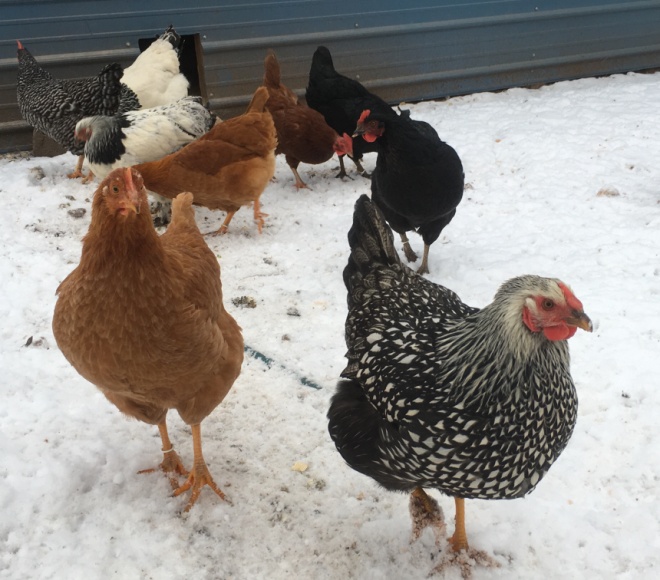 Include a photo if you wish.Your Name: Dora WoodYour Email: homeoasisfarm@gmail.comYour Street Address: 		  11293 County Highway XCity: Chippewa FallsCounty: ChippewaState: WIPhone Number: 715-828-3856Distance Willing to Travel: most anywhereBold the one category that best describes your talk:Fruits, Vegetables, HerbsTrees & ShrubsPerennialsGarden DesignNatives or PollinatorsGarden PestsOtherTalk Title: Gardening with ChickensTalk Description & BioBrief Talk Description - In this presentation we will explore the benefits of chickens for you and your garden along with helpful tips on housing and the best breeds for different purposes and locations. I have been raising chickens for over 20 years and enjoy all things chicken.  I love to share my successes and failures, to hopefully keep you from repeating my mistakes.Brief Bio Here Dora Wood resides just west of Chippewa Falls along the beautiful Chippewa River on Home Oasis Farm which uses sustainable, organic farming practices along with solar power.  She homestead farms along with her husband, youngest daughter, cat, dogs, free range chickens and Belted Galloway beef cattle.  She enjoys gardening – growing numerous fruit trees, grapes, kiwi, mushrooms, various berries, a vegetable garden and some flower gardens, too  - which is in part what lead her to become a Chippewa Valley Master Gardener.3/1/2018 emt